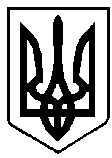 ВАРАСЬКА МІСЬКА РАДАВИКОНАВЧИЙ КОМІТЕТВАРАСЬКОЇ МІСЬКОЇ РАДИР І Ш Е Н Н Я06 грудня 2022 року	                                       	      №436-РВ-22Про встановлення тарифів для КП «ВТВК» ВМР на послуги з централізованого водопостачання та централізованого водовідведенняз 01.01.2023 рокуРозглянувши розрахунки, які надійшли листом КП «ВТВК» ВМР від 22.07.2022р. №4570-756-22 «Про встановлення тарифів на централізоване водопостачання та водовідведення», відповідно до постанови Кабінету Міністрів України від 01 червня 2011 № 869 «Про забезпечення єдиного підходу до формування тарифів на комунальні послуги» зі змінами,  наказу Міністерства регіонального розвитку, будівництва та житлово-комунального господарства України від 12.09.2018 року № 239 «Про затвердження Порядку розгляду органами місцевого самоврядування розрахунків тарифів на теплову енергію, її виробництво, транспортування та постачання, а також розрахунків тарифів на комунальні послуги, поданих для їх встановлення», розглянувши лист Міністерства розвитку громад та територій України вн.№2033937 «Щодо надання роз’яснень», керуючись підпунктом 2 пункту «а» статті 28  Закону України «Про місцеве самоврядування в Україні», виконавчий комітет Вараської міської радиВ И Р І Ш И В :	1. Встановити тарифи для КП «ВТВК» ВМР на послуги з централізованого водопостачання та централізованого  водовідведення з 01.01.2023 року згідно з додатком 1. 2. Структури тарифів додаються на послуги з централізованого водопостачання з 01.01.2023 року, згідно з додатком 2 та на послуги з централізованого водовідведення з 01.01.2023 року, згідно з додатком 3.3. Визнати таким що втратило чинність рішення виконавчого комітету Вараської міської ради від 14  вересня  2022 року №295-РВ-22 «Про встановлення тарифів для КП «ВТВК» ВМР на послуги з централізованого водопостачання та централізованого водовідведення з 01.01.2023 року».4.  Контроль за виконанням цього рішення покласти на заступника міського голови з питань діяльності виконавчих органів ради Ігоря ВОСКОБОЙНИКА.Міський голова                                                            Олександр МЕНЗУЛ Додаток 1                                                               до рішення виконавчого комітету						    ___________   2022 року № ___  Тарифи  для комунального підприємства «Вараштепловодоканал» Вараської міської ради на послуги з централізованого водопостачання та централізованого водовідведення з 01.01.2023 рокуКеруючий справами                                                                виконавчого комітету                                                            Сергій  ДЕНЕГАДодаток 2                                                                до рішення виконавчого комітету						    ___________   2022 року № ___  СтруктураКеруючий справами                                                                виконавчого комітету                                                            Сергій  ДЕНЕГАКеруючий справами                                                                виконавчого комітету                                                            Сергій  ДЕНЕГА№ з/пНайменування комунальної послугиОдиниця виміруВартість тарифів без ПДВ, грн.Вартість тарифів з ПДВ, грн.1Централізоване водопостачання1м³29,3335,202Централізоване водовідведення- суб’єкти господарювання у сфері централізованого водовідведення  (ВП РАЕС)1м³1м³23,4412,9428,1315,53повної собівартості та середньозваженого тарифу на централізоване водопостачання з 01.01.2023 року(без ПДВ)повної собівартості та середньозваженого тарифу на централізоване водопостачання з 01.01.2023 року(без ПДВ)повної собівартості та середньозваженого тарифу на централізоване водопостачання з 01.01.2023 року(без ПДВ)повної собівартості та середньозваженого тарифу на централізоване водопостачання з 01.01.2023 року(без ПДВ)повної собівартості та середньозваженого тарифу на централізоване водопостачання з 01.01.2023 року(без ПДВ)повної собівартості та середньозваженого тарифу на централізоване водопостачання з 01.01.2023 року(без ПДВ)повної собівартості та середньозваженого тарифу на централізоване водопостачання з 01.01.2023 року(без ПДВ)повної собівартості та середньозваженого тарифу на централізоване водопостачання з 01.01.2023 року(без ПДВ)повної собівартості та середньозваженого тарифу на централізоване водопостачання з 01.01.2023 року(без ПДВ)повної собівартості та середньозваженого тарифу на централізоване водопостачання з 01.01.2023 року(без ПДВ)повної собівартості та середньозваженого тарифу на централізоване водопостачання з 01.01.2023 року(без ПДВ)повної собівартості та середньозваженого тарифу на централізоване водопостачання з 01.01.2023 року(без ПДВ)№ з/п№ з/пПоказникКод рядкаФактичноПередбачено діючим тарифомПередбачено діючим тарифомПлановий періодПлановий періодпопередній до базового 2020 рікпопередній до базового 2020 рікбазовий період базовий період 11Виробнича собівартість, усього, зокрема:тис.грн22416,9513,7518780,6716,18  20405,2319,7126804,25,301.11.1Прямі матеріальні витрати, зокрема:тис.грн11765,367,225352,74,614686,494,538072,577,621.1.11.1.1покупна водатис.грн8303,585,091658,81,4300,000,000,001.1.21.1.2покупна вода у природному станітис.грн1.1.31.1.3електроенергіятис.грн3180,981,953244,572,803590,83,475759,265,441.1.41.1.4інші прямі матеріальні витратитис.грн308,630,19489,900,421095,691,062313,312,181.21.2Прямі витрати на оплату працітис.грн4708,692,895893,265,087503,337,258561,698,081.31.3Інші прямі  витрати, зокрема:тис.грн1161,160,711426,111,231844,51,782172,552,051.3.11.3.1єдиний внесок на загальнообов`язкове державне соціальне страхування працівниківтис.грн993,930,611261,681,091650,731,591883,571,781.3.21.3.2амортизація виробничих основних засобів та нематеріальних активів, безпосередньо пов`язаних з наданням послугтис.грн195,060,12205,030,18193,770,19288,980,271.3.31.3.3інші прямі витратитис.грн-27,83-0,02-40,60-0,040,001.41.4Загальновиробничі витратитис.грн4781,742,936108,605,266370,916,157997,297,5522Адміністративні витратитис.грн2653,151,632841,672,453115,853,013742,813,5333Витрати на збуттис.грн957,040,59502,600,43267,380,26519,220,4944Інші операційні витратитис.грн55Фінансові витратитис.грн66Усього витрат повної собівартостітис.грн26027,1315,9722124,9319,0623788,4622,9731066,1329,3377Витрати на відшкодування втраттис.грн88Плановий прибутоктис.грн8.18.1Податок на прибутоктис.грн8.28.2Чистий прибуток, зокрема:тис.грн8.2.18.2.1дивідендитис.грн8.2.28.2.2резервний фонд( капітал)тис.грн8.2.38.2.3на розвиток виробництва (виробничі інвестиції)тис.грн8.2.48.2.4інше використання прибуткутис.грн99Вартість водопостачання споживачам за відповідними тарифамитис.грн26027,1315,9722124,919,0623788,4622,9731066,1329,331010Обсяг водопостачання споживачам, зокрема на потреби:тис.м31629,801160,781035,441059,3110.110.1населення тис.м31437,841014,50899,07923,1310.210.2бюджетних установтис.м385,5764,6263,9560,5610.310.3інших споживачівтис.м3106,3981,6772,4275,6210.410.4інших водопровідно-каналізаційних господарствтис.м31111Середньозважений тарифгрн/м315,9719,0622,9729,33Додаток  3                                                              до рішення виконавчого комітету						    ___________   2022 року № ___  Структуратарифів на послугу з централізованого водовідведення для споживачів, які є суб’єктами господарювання у сфері централізованого водопостачання та/або централізованого водовідведення, та для споживачів, які не є суб'єктами господарювання у сфері централізованого водопостачання та/або централізованого водовідведення  з 01.01.2023 року                                                                                                (без ПДВ) № з/пПоказникКод рядкаРозрахунок тарифу для суб’єктів господарювання у сфері централізованого водопостачання та водовідведення Розрахунок тарифу для суб’єктів господарювання у сфері централізованого водопостачання та водовідведення Розрахунок тарифу для споживачів, які не є суб’єктами господарювання у сфері централізованого водопостачання та/або водовідведенняРозрахунок тарифу для споживачів, які не є суб’єктами господарювання у сфері централізованого водопостачання та/або водовідведенняРозрахунок середньозваженого тарифуРозрахунок середньозваженого тарифуусього,тис. грнгрн/куб.мусього,тис. грнгрн/куб.мусього,тис. грнгрн/куб.мАБВ1234561Виробнича собівартість, усього, зокрема:130953,5812,700833523,5919,9677136288,8219,131.1прямі матеріальні витрати, зокрема:29206,713,77778384,234,993919206,714,851.1.1витрати на очищення власних стічних вод іншими підприємствами30,000,00000,000,000000,000,001.1.2електроенергія55075,7532,08274622,3122,753205075,7532,681.1.3інші прямі матеріальні витрати (в т.ч.реагенти)64130,9571,69503761,9192,240724130,9572,181.2прямі витрати на оплату праці717026,336,986215505,299,2354417026,338,981.3інші прямі витрати, у тому числі:84028,661,65303668,762,185234028,662,121.3.1єдиний внесок на загальнообов'язкове державне соціальне страхування працівників93745,791,53703411,162,031803745,791,971.3.2амортизація виробничих основних засобів та нематеріальних активів, безпосередньо пов'язаних з  наданням послуги10282,870,1161257,600,15343282,870,151.3.3інші прямі витрати110,000,00000,000,000000,000,001.4загальновиробничі витрати12691,880,28395965,313,553136027,123,182Адміністративні витрати17593,330,24355115,653,047045168,652,733Витрати на збут220,000,00717,010,42707717,010,384Інші операційні витрати270,000,000,000,000,000,005Фінансові витрати280,000,000,000,000,000,006Усього витрат повної собівартості2931546,9112,9439356,2423,4442174,4822,247Витрати на відшкодування втрат8Плановий прибуток300,000,000,000,000,000,008.1податок на прибуток310,000,000,000,000,000,008.2чистий прибуток, зокрема:320,000,000,000,000,000,008.2.1дивіденди330,000,000,000,000,000,008.2.2резервний фонд (капітал)340,000,000,000,000,000,008.2.3Виробничі інвестиції  на розвиток виробництва (виробничі інвестиції)350,000,000,000,000,000,008.2.4інші виробничі інвестиції368.2.4інше використання  прибутку370,000,000,000,000,000,009Вартість водовідведення споживачам за відповідними тарифами3831546,9112,9439356,2423,4442174,4822,2410Обсяг очищення стічних вод, тис. куб. м392437,1411Обсяг реалізації, тис. куб. м40217,721678,891896,6112Тариф4112,9423,4422,24